Высокотемпературная термопара с дополнительной защитой из сапфирового стеклаKlingenberg, May 2017. 
Высокотемпературная термопара модели TC84 компании WIKA отличается наивысшей безопасностью и чрезвычайно длительным сроком службы. Его устойчивость к внешним воздействиям обусловлена применением защитной сапфировой трубки в сочетании с двухступенчатой защитной камерой. Измерительный прибор может поставляться в исполнении с сертификатом ATEX, а также IECEx.Обычно термопары модели TC84 используются в реакторах газификации с температурами до 1700 °C и давлением до 65 бар или в установках для производства серы. В патентованной конструкции данного измерительного прибора термопара из драгоценного металла защищена от возможных повреждений в результате воздействия технологического процесса, двумя защитными трубками – внешней керамической трубкой и внутренней трубкой из монокристаллического сапфира, которая эффективно замедляет отравление термопары. В случае каких-либо неисправностей двойная система уплотнений защитной камеры надежно предотвращает выброс  ядовитой среды.Конструкция термопары также решает проблему экономической выгоды. Термопару модели TC84, поврежденную из-за чрезмерной нагрузки, можно отремонтировать путем замены деталей, имеющих контакт с измеряемой средой, при этом не требуется приобретать новый прибор полностью. Сапфировая защитная трубка также исключает необходимость в дорогостоящей продувке инертным газом, например, для защиты термопары.WIKA Alexander Wiegand SE & Co. KGAlexander-Wiegand-Straße 3063911 Klingenberg/GermanyTel. +49 9372 132-0Fax +49 9372 132-406vertrieb@wika.comwww.wika.comWIKA фотография:Высокотемпературная термопара модели TC84 компании WIKA отличается наивысшей безопасностью и чрезвычайно длительным сроком службы.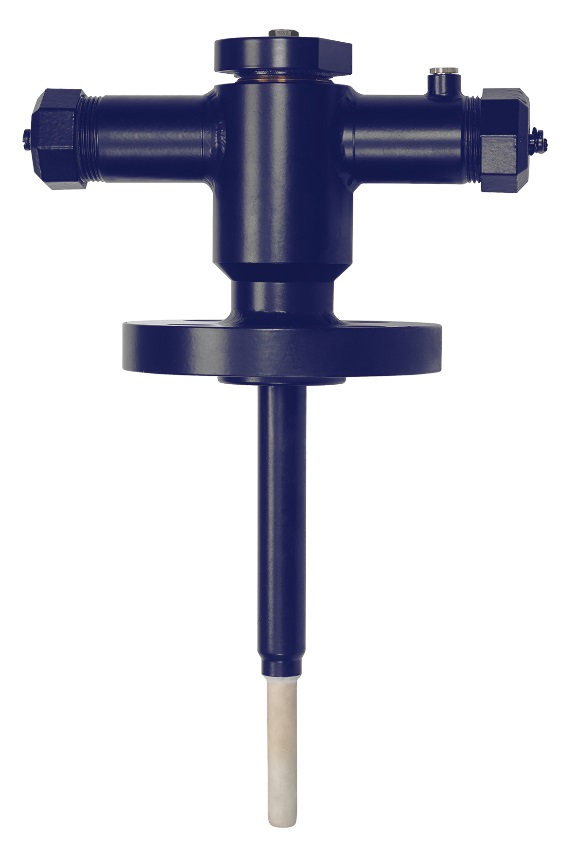 Редакция:WIKA Alexander Wiegand SE & Co. KGAndré Habel NunesMarketing ServicesAlexander-Wiegand-Straße 3063911 Klingenberg/GermanyTel. +49 9372 132-8010Fax +49 9372 132-8008010andre.habel-nunes@wika.comwww.wika.comWIKA press release 09/2017